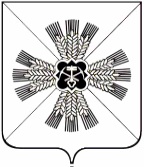 КЕМЕРОВСКАЯ ОБЛАСТЬ АДМИНИСТРАЦИЯ ПРОМЫШЛЕННОВСКОГО МУНИЦИПАЛЬНОГО ОКРУГАПОСТАНОВЛЕНИЕот «16» октября 2020  г. №_1648-П_пгт. ПромышленнаяО проведении публичных слушаний по проекту планировки и проекту межевания территорииНа основании Федерального закона от 06.10.2003 № 131-ФЗ                        «Об общих принципах организации местного самоуправления в Российской Федерации», статей 5.1, 45 Градостроительного кодекса Российской Федерации, статьи 1 Федерального закона от 05.08.2019 № 69 - ОЗ                           «О некоторых вопросах, связанных с преобразованием муниципальных образований Кемеровской области в муниципальные округа», Устава муниципального образования Промышленновский муниципальный округ Кемеровской области – Кузбасса, в связи с необходимостью строительства подъездной автодороги к участку строительства канализационной насосной станции по ул. Луговая в пгт. Промышленная:1. Провести публичные слушания по проекту планировки и проекту межевания территории, строительства подъездной автодороги к участку строительства канализационной насосной станции по ул. Луговая                                  в пгт. Промышленная, по адресу: пгт. Промышленная, ул. Кооперативная,                д. 2, 16.11.2020 года в 14-30 часов.2. Организацию проведения публичных слушаний по проекту планировки и проекту межевания территории возложить на комиссию                           по подготовке проектов планировки и проектов межевания территорий и внесения изменений в проекты планировки и проекты межевания территорий, входящих в состав муниципального образования «Промышленновский муниципальный округ» (далее – комиссия).3. Комиссии:3.1. Оповестить о начале публичных слушаний посредством официального сайта администрации Промышленновского муниципального округа в сети Интернет, информационного стенда в здании, расположенном по адресу: пгт. Промышленная, ул. Кооперативная, д. 2 (далее - здание), газеты «Эхо»;3.2. Разместить проект (демонстрационные материалы, текстовые пояснения) на официальном сайте администрации Промышленновского муниципального округа в сети Интернет, на информационном стенде                         в здании, в газете «Эхо».4. Разместить настоящее постановление на официальном сайте администрации Промышленновского муниципального округа                                    в сети Интернет, опубликовать в газете «Эхо».5. Контроль за исполнением настоящего постановления возложить                        на первого заместителя главы Промышленновского муниципального округа В.Е. Сереброва.6.  Постановление вступает в силу со дня опубликования (обнародования).Исп. Ю.А. КрыловаТел. 74734ГлаваПромышленновского муниципального округаД.П. Ильин